Оценка потребности в муниципальных услугах (работах) проводилась в отношении каждой муниципальной услуги (работы) из числа включенных в ведомственный перечень муниципальных услуг (работ), оказываемых муниципальными учреждениями Кондинского района, подведомственными управлению образования, с учетом условий их предоставления (в актуальной редакции, утвержденной постановлением администрации Кондинского района от 18.07.2017 №1051 «О внесении изменений в постановление администрации Кондинского района от 30 декабря 2015 года № 1819 «Об утверждении ведомственного перечня муниципальных услуг и работ, оказываемых и выполняемых муниципальными учреждениями Кондинского района в сфере образования»):Реализация основных общеобразовательных программ дошкольного образования, в том числе: Адаптированная образовательная программа в группе полного дня для обучающихся с ограниченными возможностями здоровья (ОВЗ); Адаптированная образовательная программа в группе полного дня для детей-инвалидов; Образовательная программа (за исключением адаптированной) в группе сокращенного дня для обучающиеся за исключением обучающихся с ограниченными возможностями здоровья (ОВЗ) и детей-инвалидов; Образовательная программа (за исключением адаптированной) в группе полного дня для обучающиеся за исключением обучающихся с ограниченными возможностями здоровья (ОВЗ) и детей-инвалидовРеализация основных общеобразовательных программ начального общего образования, в том числе: для детей-инвалидов в очной форме; Адаптированная образовательная программа для детей – инвалидов, проходящих обучение по состоянию здоровья на дому в очной форме с применением сетевой формы реализации и дистанционных образовательных технологий; для обучающихся за исключением обучающихся с ограниченными возможностями здоровья (ОВЗ) и детей-инвалидов в очной форме; для детей-инвалидов, проходящих обучение по состоянию здоровья на дому в очной форме; Адаптированная образовательная программа для детей-инвалидов в очной форме; Адаптированная образовательная программа для обучающихся с ограниченными возможностями здоровья (ОВЗ) в очной форме; Адаптированная образовательная программа для обучающихся с ограниченными возможностями здоровья (ОВЗ), проходящих обучение по состоянию здоровья на дому в очной форме; Реализация основных общеобразовательных программ основного общего  образования, в том числе: Адаптированная образовательная программа для обучающиеся с ограниченными возможностями здоровья (ОВЗ) в очной форме; Адаптированная образовательная программа для обучающихся с ограниченными возможностями здоровья (ОВЗ) в заочной форме; адаптированная образовательная программа для детей – инвалидов в очной форме; для обучающихся за исключением обучающихся с ограниченными возможностями здоровья (ОВЗ) и детей-инвалидов в очной форме; Адаптированная образовательная программа для детей – инвалидов, проходящих обучение по состоянию здоровья в медицинских организациях в очной форме; Адаптированная образовательная программа для обучающихся с ограниченными возможностями здоровья (ОВЗ), проходящими обучение по состоянию здоровья на дому в очной форме; Адаптированная образовательная программа для детей – инвалидов, проходящих обучение по состоянию здоровья на дому в очной форме с применением сетевой формы реализации и дистанционных образовательных технологийРеализация основных общеобразовательных программ среднего общего  образования, в том числе: образовательная программа, обеспечивающая углубленное изучение отдельных учебных предметов, предметных областей (профильное обучение) для обучающихся за исключением обучающихся с ограниченными возможностями здоровья (ОВЗ) и детей-инвалидов в очной, заочной формеРеализация основных общеобразовательных программ основного общего образования - интегрированные образовательные программы в области физической культуры и спортаРеализация основных общеобразовательных программ основного общего образования, интегрированных с дополнительными общеразвивающими программами, имеющими целью подготовку несовершеннолетних обучающихся к военной или иной государственной службе, в том числе к государственной службе российского казачестваРеализация образовательных программ дополнительного образования детей, в том числе: естественнонаучной, художественной, технической, туристско-краеведческой, cоциально-педагогической, физкультурно-спортивной направленности;Реализация основных профессиональных образовательных программ профессионального обучения – программ профессиональной подготовки по профессиям рабочих, должностям служащих;Предоставление питанияПрисмотр и уход, в том числе:  Группа кратковременного пребывания детей, дети - инвалиды; Группа кратковременного пребывания детей,  физические лица за исключением льготных категорий; Группа полного дня, дети- инвалиды; Группа сокращенного дня, физические лица за исключением льготных категорий; Группа полного дня, физические лица за исключением льготных категорий; Группа полного дня, дети-сироты и дети, оставшиеся без попечения родителей; Группа полного дня, обучающиеся, за исключением детей-инвалидов и инвалидов (ОВЗ)Организация отдыха детей и молодежи.В качестве показателей объема оказания услуг использовали следующие данные: численность детей в возрасте от 1 до 8 лет, численность детей в возрасте от 6,5 до 18 лет; количество детей в возрасте от 4 до 18 лет, количество человеко-часов, детодней (для МБУ ДО ООЦ «Юбилейный»); количество обучающихся; количество воспитанников дошкольных групп.В качестве показателей дефицита использовали: наличие очередности в образовательные организации, состоящей из детей в возрасте от 0 до 3 лет.Данные для проведения оценки потребности в муниципальной услуге составляет степень охвата численности детей в возрасте от 1 до 3 лет, в разбивке по годам.Начальник управления образования 	                                                Н.И. Суслова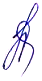 Исполнитель: начальник отдела организационно – правового обеспеченияИконникова Наталья Михайловна8 (34677) 41452